St. Timothy Lutheran ChurchLent B – Drive-In CommunionApril 18, 2021 – 10:00 a.m. Thank you for worshiping with us today at our Drive In Service.  We hope it will be a blessing for you.  Just tune to 98.3 FM on your car radio and listen to the prelude until the service begins at 10:00.Prelude      AnnouncementsCOVID-19 STATE MANDATESWINDOWS UP or WINDOWS DOWN with a mask*Confession and Forgiveness		P:	 Blessed be the holy Trinity, One God, the life beyond all death, the joy beyond all sorrow, our everlasting home.	C:  Amen		P:	Rejoicing in Christ’s victory over sin and death, let us come before God who calls us to repentance.(A moment of silent reflection and confession)	P: God of life,	C:	By the resurrection of your Son you make everything new.  Newness scares us, and we confess to shutting our doors in fear.  We have not listened to voices that challenge us.  We have resisted the Holy Spirit moving us in new directions.  Our hearts are slow to believe your promises.  Forgive us, O God, and renew us to embrace without fear the new life you have given us in Jesus Christ.  Amen	P:	People of God, Christ is alive, and death has lost its power.  Through the waters of baptism you have been born anew by the living word of God.  Know that your sins are forgiven in Jesus’ name and that the Spirit of the risen Christ is alive in you both now and forever.	C:	Amen*	Praise Song		Hallelujah, We Sing Your Praises*	P:  Greeting 		P:  The grace of our Lord Jesus Christ, the love of God 			and the Communion of the Holy Spirit be with you always.      C:  And also with you.*	P:  Prayer of the Day Holy and righteous God, you are the author of life, and you adopt us to be your children. Fill us with your words of life, that we may live as witnesses to the resurrection of your Son, Jesus Christ, our Savior and Lord, who lives and reigns with you and the Holy Spirit, one God, now and forever.   C:  Amen. 	AL: Reading	1 John 3:1-7 	      Here ends the reading.   P:  The holy gospel according to ____________.	C:		Glory to you, O Lord.	P: 	Gospel              	          Luke 24:36b-48	                                                                      	P:		The gospel of the Lord.	C:		Praise to you, O Christ	P:  	Sermon:	    Ned Lindstrom*	Sermon Song:   In Christ Alone    *AL:  Apostles’ Creed		I believe in God, the Father almighty,		Creator of heaven and earth.	I believe in Jesus Christ, God’s only son, our Lord, 		Who was conceived by the Holy Spirit, 				born of the virgin Mary, suffered under Pontius 		Pilate, was crucified, died and was buried.  		He descended to the dead.  On the third day he 		rose again; He ascended into heaven,		He is seated at the right hand of the Father and		He will come to judge the living and the dead.	I believe in the Holy Spirit, the holy catholic church, 		The communion of saints, the forgiveness of sins,		The resurrection of the body, and the life 				everlasting.     Amen.*P/AL:  Prayers of the Church  *	P:  Sharing God’s Peace	P:  The peace of the Lord be with you always.	C:  And also with you.		P:  Let’s share God’s peace with one another.            HONK YOUR HORNS to share the peace!Offering:  Thank you for mailing in your offering or placing it in the container on your way in or out of the Drive In Service.Great Thanksgiving	P:  The Lord be with you.	C:  And also with you.	P:	Lift up your hearts.	C:	We lift them to the Lord	P:	Let us give thanks to the Lord our God.	C:	It is right to give our thanks and praise.	P:  In the night in which he was betrayed, our Lord Jesus	took bread, and gave thanks; broke it, and gave it to his 	disciples, saying: Take and eat; this is my body, given for 	you. Do this for the remembrance of me.	Again, after supper, he took the cup, gave thanks, and 	gave it for all to drink, saying: This cup is the new	covenant in my blood, shed for you and for all people for 	the forgiveness of sin. Do this for the remembrance of me.*P:  Lord’s Prayer			Our Father, who art in heaven,			Hallowed be thy name.		Thy kingdom come, thy will be done,			On earth as it is in heaven.		Give us this day our daily bread;			And forgive us our trespasses,		As we forgive those who trespass against us;		And lead us not into temptation,			But deliver us from evil.		For thine is the kingdom, and the power,			And the glory, forever and ever.  Amen  	P: The risen Christ invites us to this table. Come, eat and be satisfied.	P:  The body of Christ given for you.	C:	  Amen (eat your wafer.)	P:  The blood of Christ shed for you.  	C:	  Amen (drink your juice.)	P:		The body and blood of our Lord Jesus Christ, strengthen 			you and keep you in his grace.*	P:	BenedictionMay our glorious God grant you a spirit of wisdomto know and to love the risen Lord Jesus.The God of life,Father, ☩ Son, and Holy Spirit,bless you now and forever.   C:  Amen.*	Sending Song:  Alleluia, Jesus is Risen*	Dismissal		AL: Go in peace.  Share the good news. Alleluia.		C:  Thanks be to God.  Alleluia.Service SongsHallelujah, We Sing Your Praises Chorus:Hallelujah, we sing Your praisesAll our hearts are filled with gladness.Hallelujah, we sing Your praisesAll our hearts are filled with gladness.Christ the Lord to us said:I am wine, I am bread,I am wine, I am bread,Give to all who thirst and hunger.Christ the Lord to us said:I am wine, I am bread,I am wine, I am bread,Give to all who thirst and hunger. (Chorus)Now He sends us all outStrong in faith, free of doubt,Strong in faith, free of doubt,Tell to all the joyful gospel.Now He sends us all outStrong in faith, free of doubt,Strong in faith, free of doubt,Tell to all the joyful gospel. (Chorus)In Christ AloneIn Christ alone,, my hope is found,He is my light, my strength, my song.This Cornerstone, this solid Ground,Firm through the fiercest drought and storm.What heights of love, what depths of peace,When fears are stilled, when strivings cease!My Comforter, my All in All,Here in the love of Christ I stand. There in the ground His body lay,Light of the world by darkness slain.Then bursting forth in glorious Day,Up from the grave He rose again!And as He stands in victorySin’d curse has lost its grip on me.For I am His and He is mineBought with the precious blood of Christ.No guilt in life, no fear in death,This is the power of Christ in me.From life’s first cry to final breath,Jesus commands my destiny.No power of hell, no scheme of man,Can ever pluck ne from His hand.Till He returns or calls me home,Here in the power of Christ I stand!Alleluia! Jesus Is Risen!    Alleluia! Jesus is risen! Trumpets resounding in glorious light!Splendor the Lamb, heaven forever!Oh, what a miracle God has in sight! (Chorus)Chorus:Jesus is risen and we shall arise.Give God the glory! Alleluia!Weeping be gone. Sorrow be silent.Death put asunder, and Easter is bright.Cherubim sing. O grave, be open!Clothe us in wonder, adorn us in light. (Chorus)City of God, Easter forever.Golden Jerusalem, Jesus the Lamb,River of life, saints and archangels,Sing with creation to God the I AM! (Chorus)             ANNOUNCEMENTS***We welcome everyone today as we continue our indoor worship in addition to our Drive-In Service.     Come inside OR stay in your car.   Your choice!***Prayer Requests:  Gene Heil, Pastor Ivy Gauvin, Karen Johnson, Roy Pihl, George and Janet Balcom, Beverly Klang, Trudy Fetzner, Thom Shagla, Matt Isaacson, Alice Swartz, Mabel Tranum, Dave Bentley, Rick Duzick, Barb Mattern, Joe Gauvin, Emerson Allaby, Sarah Van Staalduinen, and Dick Starks, those serving in the military and law enforcement and their families, including Ben Wickerham, Jeffrey Clauson, David Bentley and Kris Peterson.***Birthday Greetings this week to Thom Shagla, Steve Sellstrom, Marcia Stafford and Dianne Sloan.  Happy Birthday!!!***Adult Bible Study Sarah Goebel will start a new Bible Study on Sunday, April 25th in the Council Library Room.  This 4 week Bible Study of Hannah in the book of Samuel, will focus on how God uses us in chaos and challenge.  It is titled “The Year that Changed the World” by “The Potter House” Please call Sarah if you have any questions - 450-2986.    All welcome.***Spring Work DayMark your calendars for Saturday, May 8 at 9:00–12:00 for our annual work day.  Let’s get the outside of St.Timothy ready for Spring!Pastor Ivy is continuing to doing well.  While she is out, you can contact Pastor Heather Allport-Cohoon if there is a need for pastoral care. She can be reached at 716-708-6466.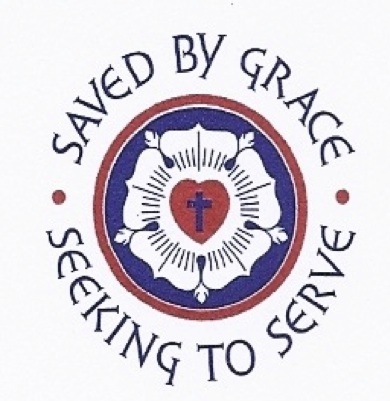 St. TimothyLUTHERAN CHURCHDrive-In ServiceSunday, April 18, 2021Minister – Ned LindstromAssistant Liturgist – Kristie BloomquistKeyboard – Gale Svenson-CampbellSingers– Ann McKillip and Kathy CarlsonPr. Gauvin’s Cell – (716) 904-0855Church Email – sttimothy2015@gmail.comFacebook – www.facebook.com/sttimsbemusWebsite – www.sttimothybemus.comPLEASE REMAIN IN YOUR CARSTHROUGHOUT THE SERVICE.THANK YOU.